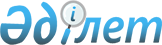 О признании утратившими силу некоторых решении Аягозского районного маслихата Восточно-Казахстанской областиРешение Аягозского районного маслихата Восточно-Казахстанской области от 4 марта 2022 года № 11/214-VII. Зарегистрировано в Министерстве юстиции Республики Казахстан 15 марта 2022 года № 27103
      В соответствии с пунктом 2 статьи 27 Закона Республики Казахстан "О правовых актах", Аягозский районный маслихат Восточно-Казахстанской области РЕШИЛ:
      1. Признать утратившими силу следующие решения Аягозского районного маслихата:
      1) решение маслихата "О повышении базовых ставок земельного налога на не используемые земли сельскохозяйственного назначения по Аягозскому району" от 27 марта 2018 года №21/153-VI (зарегистрировано в Реестре государственной регистрации нормативных правовых актов под № 5-6-166);
      2) решение маслихата "О внесении изменений в решение Аягозского районного маслихата от 27 марта 2018 года №21/153-VI " О повышении базовых ставок земельного налога и единого земельного налога на не используемые земли сельскохозяйственного назначения по Аягозскому району" от 22 июня 2018 года №25/176-VI (зарегистрировано в Реестре государственной регистрации нормативных правовых актов под № 5-6-174).
      2. Настоящее решение вводится в действие по истечении десяти календарных дней после дня его первого официального опубликования.
					© 2012. РГП на ПХВ «Институт законодательства и правовой информации Республики Казахстан» Министерства юстиции Республики Казахстан
				
      Секретарь Аягозского  районного маслихата 

К. Досиханов
